АДМИНИСТРАЦИЯ  МУНИЦИПАЛЬНОГО ОБРАЗОВАНИЯ «ВОТКИНСКИЙ РАЙОН»«ВоткА ЁРОС» МУНИЦИПАЛ КЫЛДЫТЭТЛЭН АдминистрациЕЗПОСТАНОВЛЕНИЕ29 декабря 2021 года                                                                                                               №1431г. ВоткинскО внесении изменений в Административный регламент муниципальной услуги  «Выдача копий архивных документов, подтверждающих право на владение землей», утвержденный постановлением   Администрации муниципального образования «Воткинский район» 
от  18.08.2020 № 819  В соответствии Федеральным законом от 27.07.2010 № 210-ФЗ «Об организации  предоставления  государственных  и муниципальных услуг», учитывая протест  Воткинской межрайонной  прокуратуры от 20.12.2021 № 49-2021/прдп 163-21, Администрация муниципального образования «Воткинский район» ПОСТАНОВЛЯЕТ:1. Внести в Административный регламент предоставления муниципальной услуги  «Выдача копий архивных документов, подтверждающих право на владение землей», утвержденный постановлением Администрации  муниципального образования «Воткинский район» от  18.08.2020 № 819 следующие изменения:	1.1. абзац   пункта 5 раздела  II административного  регламента  изложить в следующей редакции:«-Федеральный закон от 24.07.2007 г. № 221-ФЗ «О кадастровой деятельности»»;	1.2.  абзац 7пункта 5 раздела  II административного  регламента  исключить;	1.3.  пункт 2.3 раздела II административного  регламента исключить;	1.4. абзац 1 пункта 12 раздела II административного  регламента изложить в следующей редакции:«Помещения и рабочие места для предоставления муниципальной услуги должны соответствовать санитарно-эпидемиологическим правилам и нормативам».	2. Постановление подлежит опубликованию на официальном сайте муниципального образования  «Воткинский район» в сети Интернет и Вестнике правовых актов муниципального образования «Муниципальный округ  Воткинский район Удмуртской Республики».Председатель ликвидационной комиссии Администрации  МО  «Воткинский район»                                                              О.Н. Русинова 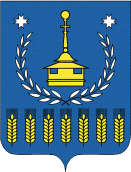 